2020年秋季学期加州大学洛杉矶分校线上市场营销证书项目“酒香也怕巷子深”，在现代市场经济大环境下，市场营销在企业的生存和发展中起着至关重要作用。市场营销帮助企业挖掘市场需求，为企业创造竞争优势；代表企业以合适的地点、时间、价格、信息沟通渠道，和消费者连接，从而有效建设和提升企业品牌价值、并确保企业市场份额的占有。一个成功的市场营销领域的从业人员需要有强有力的与人交往能力、对市场营销科学方法的掌握、对现代化沟通和传播媒体的深入了解、对自有产品的完整理解。为帮助有志于在市场营销行业发展的同学全面掌握现代化市场营销理论及实践，SAF和加州大学洛杉矶分校共同提供市场营销证书项目。通过该项目，学生将：获得由世界大学综排第十四、世界大学毕业生就业竞争力排名第二的加州大学洛杉矶分校提供的关于市场营销理论和实践、数字及社交媒体营销、品牌管理和市场调研等方面的相关知识；从师于UCLA教授及行业精英，在学习理论知识的同时也获取行业实战经验传授；以线上、线下或线上线下混合的灵活方式，完成课程；课程质量高、级别高，绝大多数是研究生阶段的课程享受和美国本土学生同等费用，性价比超高；获得加州大学洛杉矶分校颁发的成绩单及职业证书，并有机会获得老师推荐信，提升后续就业及申研的竞争力；作为正式的加州大学洛杉矶分校注册学生，享有学校提供的各种资源，并终身成为加州大学洛杉矶分校校友。大学简介加州大学洛杉矶分校（UCLA）是全球20强院校，全美公立大学排名第一，2018年QS毕业生就业力排名中位居世界第二，在2019年福布斯最具价值大学排名中名列全美第一。学校位于美国加州洛杉矶市，是美国西海岸最富盛名的著名城市，知名度仅次于纽约，地理位置极佳。UCLA 拥有人文社科学院及 11 个专业学院，在校生达 40000 名，是加州系统中最大的学校，也是最具竞争力的学校之一。在UCLA任教的教职员工也以其优异的学术水平以及敬业的工作态度为UCLA提供了高水平的教学以及科研能力。教职员工多人获得各种荣誉，包括国家科学奖、总统自由奖章、诺贝尔奖、普利策奖及古根海姆奖学金等。UCLA 的图书馆系统是美国排名前十的最好的图书馆之一。先后有 16 位教授和毕业生获得诺贝尔奖。每年都有来自世界各地及全美各州的学生参加到该校的各种学习项目中，是备受学生欢迎和喜爱的美国公立名校之一。项目内容课程内容课程目录Integrated Marketing Communications (4学分)（IMC整合营销传播）课程描述：本课程内容包括主要媒体的概述，如广播、印刷、户外、销售点、直邮、互联网、电话营销、公共关系和促销。课程重点是教学生如何分析和创建一个IMC程序，并使用IMC概念衡量“通信投资回报”。Consumer Market Research (4学分)（消费者市场研究）课程描述：本课程提供一个全面、实用的方法来进行相关的,营销和广告研究,本课程研究消费者行为和它如何影响市场营销和广告决策、以及用于收集主要和次要的研究数据的方法,并根据研究活动和数据分析提供建议。另外，课程还探讨了调查和焦点小组(线上和线下)的使用，以及传统的研究方法。学生们将掌握宝贵的技能和技巧，而这些技能和技巧是制作表格、分析和呈现市场调查数据所必需的，是构思良好的营销策略的基础。Digital Marketing (4学分)（数字营销）课程描述：互联网、数字革命和向信息化经济的转变正在极大地改变商业和产品的营销和销售方式。为了在这个“新的营销世界”中取得更大的成功，业务人员需要了解正在发生什么变化，以及如何将新工具发挥到最佳优势。这门课程是为那些想要了解通过互联网可用的新工具的资深市场营销人员和那些熟悉互联网应用程序和数字世界，但想要学习营销基础的学生和进修者提供理论和实践支持。Brand Management (4学分)（品牌管理）课程描述：探索、学习和理解一个品牌的发展、可持续性和影响力的复杂性。在这门综合课程中，学生将学习如何培养和管理品牌认同，从而对公司的业绩和未来产生积极的影响，并从品牌的创建到执行，了解品牌的力量和重要性。本课程主要介绍品牌发展的概况;品牌研究;以及用于销售、营销、广告和促销目的的品牌管理结构。此外，学生们还将探索企业如何通过扩展现有品牌、控制和/或影响品牌定价和分销来开发财务财富。其他主题包括品牌历史概述;了解品牌资产与品牌识别的区别等。Marketing Principles and Practices (4学分)（市场营销学原理与实践）课程描述：本课程从制造商、经销商和消费者的角度调查营销方法、实践和制度。学生将研究零售和批发企业的营销概念、功能、运营和组织结构;分销渠道;市场研究;广告;营销成本;定价;合作销售;市场法规;和趋势。学分可转到UC系统的大学。Internship in marketing and advertising（4学分，选修）（市场营销和广告的实习）课程描述：该实习课程为符合条件的学生提供了一个机会，使他们能够根据实习职位——包括至少120小时的课程材料的实际应用——获得由加州大学洛杉矶分校批准的证书课程的选修学分。学生需满足相应条件才能参加该实习课程。Strategic Marketing (4学分，选修)（营销战略）课程描述：这个总结性课程可以允许学生实施关键技能，学生需要了解的不仅仅是传统营销的原则,还应学会解释趋势如何发展以及如何设计有效的远程的营销策略以满足今天的需求,动态的消费环境。课程内容包括市场营销趋势、市场营销管理决策、消费者态度、利基市场营销、广告策略、分销渠道，以及各种营销媒体的使用和误用。学习形式：学生可自由选择线上或线下学习课程提供时间：秋季学期（9月中下旬-12月中）；冬季学期（1月中-3月中下旬）；春季学期（4月上旬-6月中）成绩单及证书：完成每门课程后，学生将获得对应课程的学分及官方成绩单；完成5门必修课程及1门选修课程后，学生将获得学分、官方成绩单以及加州大学洛杉矶分校职业证书；该学分、成绩单及职业证书被加州大学及美国其他大学认可，并获得对应美国行业协会的认可，含金量极高。SAF学生服务：项目咨询、项目申请及课程注册、新生培训、在线课程支持；针对选择赴美参与线下课程的同学，SAF还将提供住宿安排、赴美国签证指导（SAF有丰富的签证经验，签证有保障）、旅行和应急保险购买、行前指导等。SAF美国将为学生提供全方位现场支持，包括日常生活支持、学术支持、健康安全及应急支持。项目时间及项目费用		费用说明：SAF基础项目费用：包含对应学杂费及SAF服务管理费学费及学校必收杂费：项目费用基于1门（4学分）或2门（8学分）或4门（16学分）证书课程所涉及学费（不含课本及教材费用）。有关完成整体证书课程相关费用，请咨询SAF指导老师。SAF服务包括：项目咨询、项目申请及课程注册、在线课程支持及Beyond Classroom活动。以上费用为2020年秋季项目费用，SAF保留在特殊情况下调整费用的权利。报名程序报名条件有志于从事市场营销工作或对市场营销感兴趣的同学；GPA要求：3.0/4.0语言最低要求（选一即可）：托福iBT 87/雅思6.5/iTEP Academic Plus 4.5 托福低于100，雅思低于7分，ITEP低于5.0，均需要按要求额外修读语言课，详情请咨询SAF指导老师报名截止日期：秋季课程：2020年7月19日项目流程及申请流程学生联系SAF办公室或填写网上咨询表（点击链接），了解项目具体情况；学生在SAF老师指导下准备并提交申请材料；学生完成国内高校所需流程（请咨询SAF指导老师）；获得录取后，进行学习或根据SAF老师指导进行后续各种行前安排。报名材料SAF网申表格1套中英文版在校成绩单语言成绩有效护照复印件项目定金联系我们SAF上海办公室 呼洋老师电话：021-31082454、021-31082457电邮：shanghai@safabroad.org  QQ：726381297官网：https://www.safchina.cn/SAF 微信公众号：SAF 海外名校交流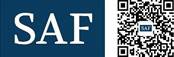 学习模式学习时间SAF基础项目费用线上秋季学期（2020年9月-12月）1265美元（1门课）2130美元（2门课）6085美元（4门课）